Шрифты программы Word Программа Word – текстовый процессор, т.е. предназначена для действий с текстом, а шрифты программы дают пользователю возможность сделать текст выразительным и для зрительного восприятия.Для мотивации использования различных шрифтов программы предлагается оформить текст как «Стихи для глаз».Задание 1Примечание. После запуска программы Word для установки нужных параметров, используются диалоговые окна «Шрифт» и «Абзац».Наберите текст, установив шрифт Times New Roman, обычный, размер – 14.Придет весна волнующей походкой, И ярко-синим станет небосвод,И тающий хрусталь сосулекСвою прощальную капель споет, И грязный снег ручьями разбежится, И серым, скучным будням вопреки,Трава азартно прорастая,Зеленые покажет языки.2. Сделайте:- отступ слева – 3,5 см;- первая строка – нет;- выравнивание по левому краю.3. Измените цвет и шрифт для слов, указанных в таблице:4. Установите следующие интервалы для фрагментов:5. Сохраните выполненную работу.Задание 2В программе Word 2007 впервые появляется полупрозрачная мини-панель инструментов, которая позволяет установить некоторые параметры для выделенного фрагмента текста. Примечание. Эта панель называется полупрозрачной, т.к. при выделении фрагмента текста она появляется сразу, но почти не видна. При перемещении на нее курсора панель становится яркой.  При уводе от нее курсора или снятия выделения панель исчезает. Пользователь не всегда понимает преимущества, которые дает ему эта новинка и по привычке использует для установки нужных параметров вкладку «Шрифт» на ленте команд, которую частично и дублирует полупрозрачная мини-панель. Однако, используя полупрозрачную мини-панель, набрать текст можно быстрее: движение манипулятора «мышь» становится более эргономичным и позволяет сэкономить время.Чтобы убедиться в полезности полупрозрачной мини-панели, предлагается использовать только ее при оформлении приведенного ниже текста.1. Наберите текст, установив шрифт Times New Roman, обычный,      размер – 18. 2. В первой строке измените размер букв, начиная с первой, через 2 пт от 48 до 18 (до буквы «ю»), в последней строке измените размер букв также, начиная от последней (до буквы «ь»). Между первой и второй строкой добавьте пустую.Иду с небес на землю – от тебя,И жизнь моя заполнена мечтою,Надеждой, что, когда наступит вечер,Я снова встречусь со своей звездою!3. Сохраните выполненную работу.Автор текстовых фрагментов, приведенных выше – Вассергольц Ида Моисеевна.Для закрепления полученных навыков, предлагается использовать фрагмент поэмы «Конек-Горбунок»: За горами, за лесами,
За широкими морями,
Не на небе - на земле
Жил старик в одном селе.
У старинушки три сына:
Старший умный был детина,
Средний сын и так и сяк,
Младший вовсе был дурак.При оформлении этого текста можно использовать, как и предлагаемый вариант, так и свой. Примечание.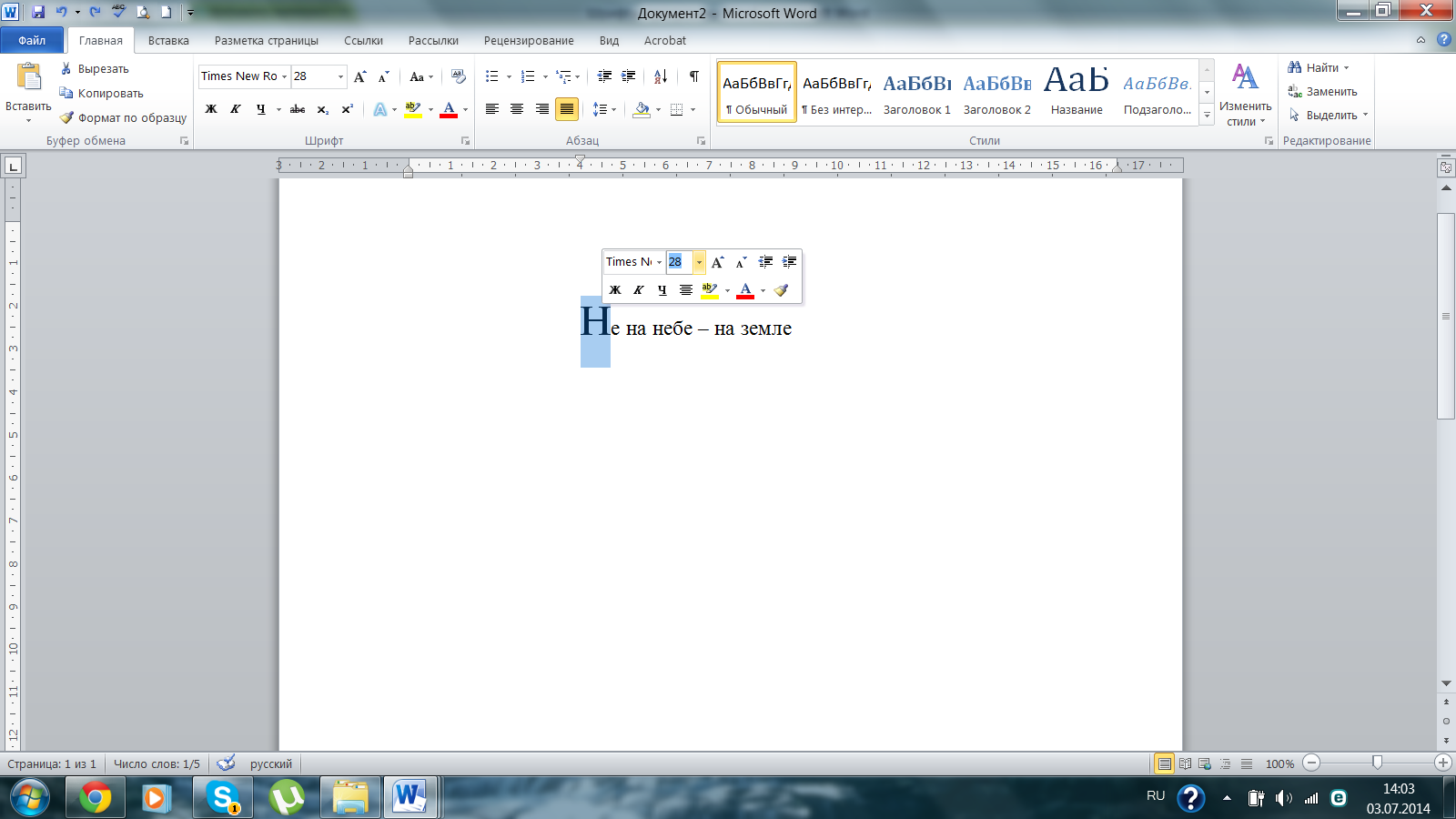 СловоШрифтЦветПридетприподнятыйкрасный, акцент 2, оттенок 60%веснас теньюзеленый ярко-синимприподнятыйсинийхрусталь сосулекконтурныйлиловый, акцент 4, оттенок 40%капельс теньюбелый, фон 1, оттенок 50%грязный снегутопленный курсивсиний, акцент 1, оттенок 40%скучным буднямполужирный, с теньюоранжевыйазартно прорастаяподчеркивание - волна        шрифт – светло-зеленый,подчеркивание – зеленыйязыкиполужирный курсив, подчеркивание – жирный пунктиршрифт – зеленый,подчеркивание - красныйВолнующей походкой разреженный, 3 пт.ручьями разбежитсясмещение вниз на 4 пт.зеленые покажетсмещение вниз на 5 пт.